Империя Пригожина взяла военные городкиМногомиллиардные контракты Министерства обороны подарили компаниям, связанным с кремлевским ресторатором Евгением Пригожиным. Во главе успеха - пятеро отставных петербургских полицейских.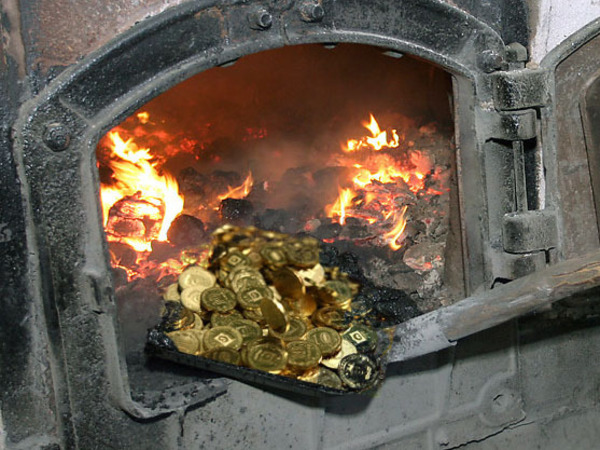 Коллаж Фонтанка/ДП/ИнтерпрессПо меньшей мере 26 миллиардов рублей получат по государственным контрактам на обслуживание военных городков пять компаний, основанных в Петербурге в августе – сентябре 2015 года. Возглавляют компании пятеро бывших полицейских. Они никогда не занимались бизнесом и далеки от проблем жилищно-коммунального хозяйства, но у них правильный шеф –  указания получают в офисе «Конкорда» Евгения Пригожина.Авторитет покровителя оказался так высок, что конкурсная комиссия предприятия Минобороны «не заметила», что допускает к пирогу фирмы без опыта, без работников, без репутации и необходимых лицензий, а прокуратура не видит преступления в очевидном нарушении УК, предусматривающем лишение свободы за незаконное предпринимательство без лицензии. Теперь структуры, связанные с Пригожиным, обеспечивают военным всё – питание, клининг, содержание казарм, отопление и водопровод. Бывший «Оборонсервис» становится «филиалом» империи «Конкорд».Со времен министра Сердюкова считается, что войска должны заниматься исключительно боевой подготовкой, а всё остальное, в том числе содержание военных городков, их отопление и водоснабжение, чистота и порядок, а также кормление военнослужащих – дело гражданских. Для этих целей был создан монстр «Оборонсервис» – коммерческая организация со стопроцентным государственным участием. Но «Оборонсервис» проворовался, Сердюков лишился должности, и новое руководство пошло своим путем.Генерал армии Сергей Шойгу в апреле 2015 года заметил, что содержанием зданий, отоплением и водоснабжением занимаются сразу три «внучки» «Оборонсервиса» – «Славянка», «РЭУ», «Оборонэнерго», и предложил эти функции объединить в одном вновь созданном АО «ГУ ЖКХ». Президент и  правительство поддержали министра, в мае 2015 года «ГУ ЖКХ» было определено для военных единственным поставщиком всех коммунальных услуг.Слова о единственном поставщике в лице АО «ГУ ЖКХ» оказались просто красивыми словами. Всего через несколько месяцев между АО со стопроцентным государственным участием и армией появилась прокладка, в которую уходят миллиарды.Сегодня операторы армейских котельных по всей стране работают, зачастую не имея трудового договора, проходя на территорию воинских частей, где расположены их рабочие места, фактически нелегально, не получив необходимых допусков по технике безопасности. В Петербурге и Ленобласти зарплату получили пока за ноябрь, за декабрь – обещают, но сумму не называют.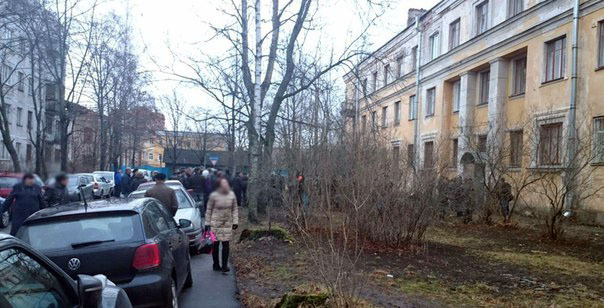 Очередь за зарплатой в подразделение «Нордэнерго» в ЛомоносовеФото: читатель "Фонтанки"Миллиарды – в неизвестностьВ октябре 2015 года на официальном сайте госзаказа появилось несколько любопытных документов. Если «Славянка», «Оборонэнерго» и «РЭУ» оказывали профильные услуги собственными силами, то «ГУ ЖКХ» решило привлечь субподрядчиков и объявило запрос предложений на весь спектр деятельности по всем военным округам. Общая сумма контрактов на тепло, воду и содержание казарм – около 30 миллиардов рублей.«Фонтанка» изучила список победителей. Самыми успешными оказались претенденты, созданные за пару месяцев до конкурса, о которых никто и никогда не слышал. В каждом из них – единственный учредитель, он же генеральный директор, ворвавшийся в миллиардный бизнес из ниоткуда. Всего таких компаний около десятка. Мы остановили внимание на пяти из них, получивших крупнейшие заказы, в совокупности на 26 870 258 453 рубля.ООО «Нордэнерго» с 1 ноября 2015 года обеспечивает водоснабжение и теплоснабжение в Западном и Центральном военном округах – от Калининграда и до Байкала.ООО «Теплосинтез» отвечает за воду и тепло в Южном и Восточном военных округах.За содержание казарменно-жилищного фонда в Западном военном округе отвечает ООО «Теплоснаб», за казармы Центрального военного округа – ООО «Профтехуслуги», за казармы Восточного военного округа – ООО «ТКС».Все эти общества зарегистрированы в Петербурге с 27 августа по 14 сентября 2015 года, ООО «ТКС» и «Теплосинтез» – в один день. Их владельцы, они же учредители – предмет отдельного интереса. Мужчины в возрасте от 42 до 47 лет. Никто из них ранее не владел никаким бизнесом. Никто никогда не занимал должности руководителя компании. Насколько известно «Фонтанке», их объединяет одно – все они раньше служили в полиции Петербурга.Правда Ростехнадзора против правды «ГУ ЖКХ»Даже предварительное изучение процедуры вызвало непонимание: здравый смысл и доступные документы свидетельствовали, что никто из победителей не мог быть даже допущен до участия в конкурсе.Конкурсная комиссия оценивала такие критерии, как: количество и квалификация трудовых ресурсов, объем финансовых ресурсов за 2013-2014 годы, собственный опыт по выполнению аналогичных договоров за 2014 и первые три квартала 2015 года, деловая репутация, подтверждаемая грамотами и благодарностями. Отметка в протоколе – сведения представлены. То есть сведения о достижениях в 2013-2014 годах представлены компаниями, учрежденными осенью 2015 года.Среди обязательных требований – наличие необходимых лицензий и разрешений, отдельной строкой – обязательное наличие лицензии на работу со сведениями, составляющими государственную тайну. Реестра таких лицензий в открытом доступе нет, но арифметика говорит, что у компаний-победителей её быть на момент подачи документов просто не могло. Например, дата регистрации в ЕГРЮЛ ООО «Нордэнерго» – 14 сентября 2015 года. Официальные сроки оказания государственной услуги по получению лицензии на право работать с гостайной – 60 календарных дней. Дата окончания приема заявок на водоснабжение ЗВО – 28 октября 2015 года, через 44 дня.Для работы в котельных необходима лицензия на обслуживание объектов повышенной опасности. Выдача этих лицензий – в компетенции Ростехнадзора, и реестр находится в открытом доступе. Ни «Нордэнерго», ни «Теплосинтеза» в реестре не нашлось.Тем не менее во всех случаях конкурсные комиссии удостоверили, что необходимые лицензии, равно как и опыт работы, у претендентов в наличии. Просьбу разъяснить непонятное «Фонтанка» направила генеральному директору АО «ГУ ЖКХ» Сергею Карпову.За генерального ответила руководитель пресс-службы АО Мария Лысенко: «Комиссией было установлено, что заявки, поданные ООО «НордЭнерго», ООО «Теплосинтез», ООО «ТКС», ООО «Профтехуслуги», соответствовали требованиям закупочной документации».Пришлось потревожить региональное управление Ростехнадзора, чтобы уточнить, есть все-таки у «Нордэнерго», обслуживающего весь военный Северо-Запад, лицензия на право работы с котельными, или нет. Заместитель руководителя Северо-Западного управления Ростехнадзора Алексей Капаев ответил:«Данные Комплексной системы информатизации Ростехнадзора «Лицензирование» свидетельствуют о том, что у ООО «Нордэнерго» отсутствует лицензия на осуществление эксплуатации взрывопожароопасных и химически опасных производственных объектов I, II и III классов опасности».Звонок в пресс-службу АО «ГУ ЖКХ» ситуацию не прояснил. «Посоветовавшись со специалистами», Мария Лысенко, вразрез с информацией Ростехнадзора и математикой, уточнила, что «в составе закупочной документации были предоставлены все необходимые лицензии и разрешения на осуществление указанных видов деятельности». Пояснив, что «в ряде проведенных закупок» принимали участие коллективные участники (что допускается законом), а в таком случае параметры членов объединения суммируются.Документы слова руководителя пресс-службы и неназванных специалистов не подтверждают. В конкурсной документации нет ни слова о коллективном участнике.Тень ПригожинаОтчаявшись разобраться в логике выбора поставщиков воды и тепла для всей российской армии, корреспондент «Фонтанки» попробовал получить ответ у внезапно успешных бизнесменов – хозяев и руководителей компаний-лидеров. Первая мысль – позвонить и спросить – оказалась нереализуемой.Звонок в пресс-службу «ГУ ЖКХ»:- Окажите, пожалуйста, любезность, подскажите контакты компаний, с которыми «ГУ ЖКХ» заключило контракты на обслуживание военных городков.
– Все контактные данные указаны в конкурсной документации.
- Там только адреса, а у вас наверняка есть номера телефонов, электронная почта.
– Нет. Мы не можем раскрывать персональные данные. Всё, что у нас есть, опубликовано в конкурсной документации.
- Я не прошу персональные данные. Я прошу номера служебных телефонов компаний, которые заключили многомиллиардные госконтракты. Это публичная информация, и она наверняка у вас есть.
– Вся информация содержится в конкурсной документации.
- Там нет телефонов.
– Вся информация содержится в конкурсной документации.По счастливому совпадению, все организации зарегистрированы в Петербурге, и журналист отправился в пеший обход.ООО «Нордэнерго» (более 10,5 миллиардов по госконтрактам) – комната в бизнес-центре «Сенатор» на Чкаловском проспекте, дом 15. Вход с угла. В комнате – несколько дешевых канцелярских столов, много пустого места и несколько женщин. Одна из них отрекомендовалась главным бухгалтером.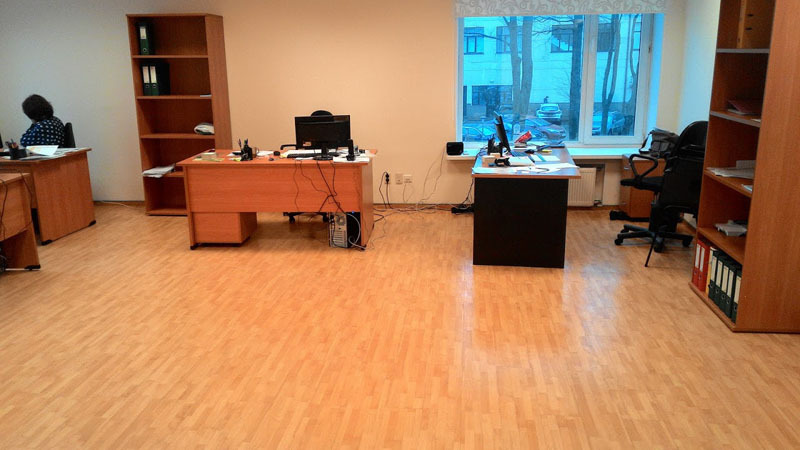 Офис «Нордэнерго»Фото: Денис Коротков– Здравствуйте. Можно увидеть генерального директора Дмитрия Тимофеевича Материкина?
– Конечно. Но он сейчас в область уехал. Вы по какому вопросу?
– По вопросу контрактов с Минобороны на обеспечение теплом нашей армии. С кем можно поговорить?
– Мы только что контракт получили, сейчас идет прием работников. Никаких комментариев не даем.
– Но это же государственный контракт, заключенный на принципах гласности и доступности информации. Вы обслуживаете армейские котельные, подскажите, у компании есть лицензия на обслуживание опасных объектов?
– Лицензия в процессе получения. Все проплаты сделаны.
– То есть вы получили контракт до того, как получили лицензию?
– Я не в курсе. И вообще, до свидания, а то мы сейчас полицию позовем.ООО «Теплосинтез» (более 6 миллиардов по госконтрактам) – бизнес-центр «Печатный двор» на Чкаловском проспекте. Помещение – под копирку. Такие же столы и компьютеры. Главбух на месте.– Здравствуйте. Могу я видеть генерального директора Игоря Васильевича Ильгина?
– Его нет. Он в отпуске. А вы по какому вопросу?
– По поводу армейских котельных.
– Попробуйте в «Мегалайн» позвонить.
– А в «Мегалайне» к кому обратиться?
– Я общей картины не знаю. Меня курирует главный бухгалтер «Мегалайна». Вам лучше там и уточнить.ООО «ТКС» (более 2 миллиардов по госконтрактам) – бизнес-центр «Невский 1», через двор на второй этаж, дверь в закутке напротив туалета. Те же столы, те же компьютеры. Опять главбух.– Здравствуйте. Могу я видеть генерального директора Андрея Юрьевича Рогова?
– Его здесь не бывает.
– А где я могу его найти?
– Васильевский остров, 17 линия, «Мегалайн».ООО «Теплоснаб» (около 5,5 миллиардов по госконтрактам) – проектный институт МВД на улице Куйбышева, 24, пятый этаж без лифта. Главбух с помощницей распаковывают оргтехнику.– Здравствуйте. Как пройти к генеральному директору Сергею Валентиновичу Лобкову?
– Даже не знаю, когда он здесь будет.
– Где же его искать? Может, в «Мегалайне»?
– Он там часто бывает.ООО «Профтехуслуги» (около 2,4 миллиарда по госконтрактам) – бизнес-центр «Сенатор» на 6-й линии Васильевского острова. Комната, столы, компьютеры.– Здравствуйте. Хотелось бы увидеть генерального директора Андрея Николаевича Буденкова.
– Руководитель здесь не находится, а что вы хотели? Я главный бухгалтер.
– Хотел узнать, как в рекордные сроки ваша компания добилась таких замечательных контрактов.
– Он вряд ли сможет ответить вам на этот вопрос. Компания в составе холдинга, и все вопросы решаются в холдинге.
– В каком холдинге? Как он называется?
– Он называется «Мегалайн».В каждом офисе для руководителей были оставлены контактные данные и просьба связаться с редакцией любым удобным способом в любое время. Ответа не последовало.Во всех разговорах прозвучало: «Мегалайн». Это волшебное слово может означать «Конкорд», а точнее – Евгения Пригожина. Если всемогущий кремлевский ресторатор действительно имеет отношение к «Нордэнерго» и прочим новоделам, то вопросы отпадают. Как известно, он обладает таким авторитетом у армейских чиновников самой высшей пробы, что бывает допущен к разработке к документации по конкурсам, в которых намерен сам участвовать, а юристы его компании иногда представляют Министерство обороны в законотворческом процессе – именно так уже было при разработке концессионных проектов военного ведомства в 2014 году.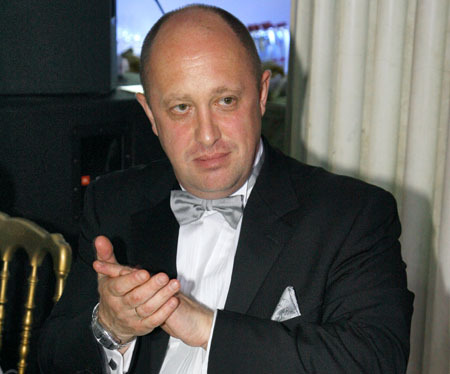 Евгений ПригожинФото: Юрий Мартьянов/КоммерсантъПо данным системы СПАРК, ООО «Мегалайн» учреждено в марте 2011 года.  Соучредители — ООО «Конкорд менеджмент и консалтинг» и ООО «Лахта» (собственник — Светлана Собирова). ООО «Конкорд менеджмент и консалтинг» с 2011 года на 100% является собственностью матери Евгения Пригожина — Виолетты. Сам Пригожин вышел из собственников компании в 2009 году.Как установили в своем расследовании журналисты РБК, в 2015 году «Мегалайн» и связанные с ним компании заключили контракты на предоставление клининговых услуг армейским структурам примерно на 3 миллиарда рублей. Ранее, в конце 2012 года, двухлетние контракты с дочерними структурами «Конкорда» на 92 миллиарда рублей на обеспечение питанием армейских подразделений заключил «Военторг».Котельные под управлением завстоловойНе найдя ответов у руководства, журналист отправился в народ. В котельные на территории военных частей так просто не пройдешь, а вот в подразделениях бывшего «Оборонсервиса» всё гораздо демократичнее.В Токсово, в эксплуатационном участке бывшей «Славянки», сотрудники простодушно рассказали: им объяснили, что с ноября они работают в организации, которая называется «Нордэнерго», но договоров пока не подписали. Зарплату за ноябрь дали, за декабрь – аванса нет (разговор проходил в последних числах декабря 2015 года). О своем гендиректоре Материкине они ничего не знают, все бумаги пишут на имя «регионального управляющего Селикаева Р.Р.»Начальник эксплуатационного участка бывшего АО «РЭУ» в Ломоносове Алексей Алексеев тоже вспомнил про «регионального управляющего»:– Алексей Александрович, подскажите, в какой организации сейчас работаете вы и ваши сотрудники? Из разговоров с ними я понял, что у них нет подписанных трудовых договоров?
– Сейчас договоры заполняются, и мы их отправляем в управление, договоры с «Нордэнерго».
– Я пытался связаться с гендиректором «Нордэнерго» Материкиным, у меня не получилось. Мне подсказали, что все вопросы решает региональный управляющий Руслан Селикаев. Это так?
– Да, он региональный управляющий по техническому обслуживанию.
– Он управляющий в какой организации?
– Об этом вам лучше спросить у него. Мне нужно проконсультироваться.Да и нет не говорить, черное и белое не называтьПоследовав совету, «Фонтанка» позвонила Руслану Селикаеву. Услышать о нем как о региональном управляющем, ответственном за тысячи опасных производственных объектов, было удивительно. Ещё два года назад Селикаев трудился в ООО «Главная линия» (по мнению журналистов «Новой газеты», связанным с Евгением Пригожиным), в качестве управляющего столовой учебного центра ЗВО, и вот переквалифицировался в технаря.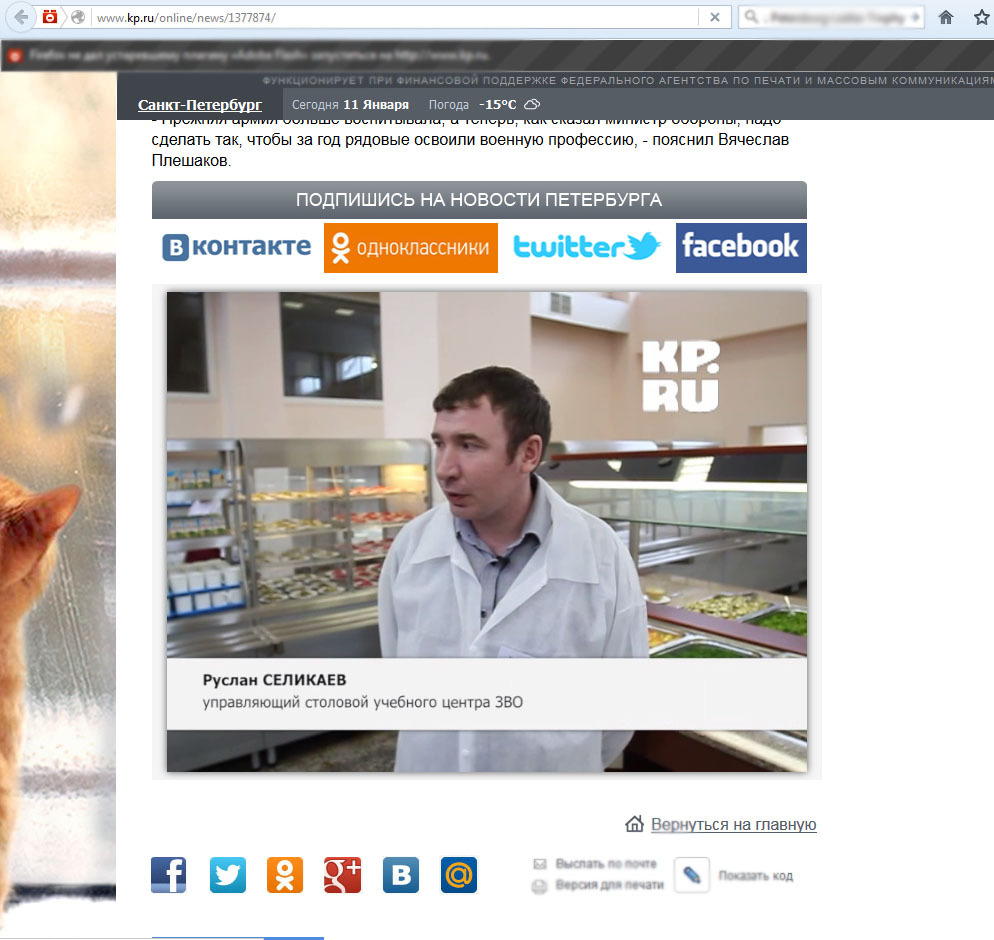 скриншот страницы сайта kp.ru
Для просмотра в полный размер кликните мышкой – Руслан Рахимович, здравствуйте. Позвольте уточнить, мы правильно понимаем, что вы – региональный управляющий армейскими котельными в Северо-Западном регионе?
– Нет, вообще неправильно.
– Я беседовал с работниками ООО «Нордэнерго», которые обслуживают армейские котельные в Петербурге, в Ленинградской области. Они сказали, что вы – их региональный управляющий. Они что-то напутали?
– Ну … да. Что случилось-то там? Вы по какому вопросу, я не понимаю?
– Меня интересуют проблемы «Нордэнерго». Работники «Нордэнерго» мне сказали, что у них самый главный из тех, кого они знают – это региональный управляющий Руслан Рахимович Селикаев.
– Так у них там должен быть какой-то генеральный директор.
– Генеральный директор есть, господин Материкин...
– Да-да.
– Но работники говорят, что его никогда не видели, и что всё решает региональный управляющий Селикаев. Я могу узнать, где вы работаете?
– Нет, конечно. Что, в Интернете не написана моя должность разве?
– В Интернете написано, что вы сотрудник ООО «Главная линия», что хорошо кормите военнослужащих.
– Да, было дело, было дело.
– Вы сейчас там же работаете?
– Я сейчас во многих моментах работаю, многим помогаю. Объясните, в чем проблема с котельными?
– В настоящий момент котельные работают без лицензий на обслуживание объектов с повышенной опасностью. Я спрашиваю: кто у вас главный? Мне отвечают: региональный управляющий Селикаев. Меня обманывают?
– Нет, просто вопрос вообще не так поставлен. Давайте я этот вопрос уточню у своих руководителей. То, что в котельных был, да, был. Мы их обследовали и беседовали с персоналом… Спасибо вам за информацию! Зачем я буду разглашать вам свою тайну. Вы в Интернете найдите.
– Но мой вопрос касается открытого государственного контракта на многие миллиарды, эта информация должна быть открытой и доступной обществу.
– Нет, это неправда, у вас очень испорченная информация. Вы неправильно позвонили.Журналист решил выяснить вопрос о возможной связи «Мегалайна» и «Конкорда» с «Нордэнерго» у того, кто наверняка обладает необходимой компетенцией – у генерального директора «Мегалайна» Максима Москалева. Выяснилось, что гендиректор в компании не главный, и ему необходимо получить у кого-то разрешение. У кого – генеральный не признался.– Максим Вячеславович, здравствуйте. Извините, что беспокоим, но без вас не разобраться. Скажите, пожалуйста, «Мегалайн» имеет какое-нибудь отношение к обществам с ограниченной ответственностью «Нордэнерго», «Теплосинтез», «Теплоснаб», которые работают по обслуживанию военных городков Западного военного округа?
– Знаете, я думаю, что вам по этому вопросу следует обратиться в пресс-службу, я не уполномочен давать комментарии подобные.
– Но это же нонсенс. Разве может пресс-служба иметь компетенцию больше, чем вы, генеральный директор компании?
– Не могу вам прокомментировать, воздерживаюсь. Не считаю необходимым.Последние вопросы были направлены Евгению Пригожину. «Фонтанка» попросила ответить, распространяются ли его коммерческие интересы на ООО «Мегалайн», а также на «Нордэнерго», «Теплосинтез», «Теплоснаб», «Профтехуслуги», «ТКС», и контролирует ли он в какой-либо степени деятельность этих компаний. Ответа пока не получено.Миллиарды без ответственностиНа самом деле ответы на вопросы, не полученные у менеджеров «Мегалайна», известны любому начальнику котельной. Именно в офисе «Мегалайна» их собирали 4 декабря 2015 года на инструктаж. Именно в офис «Мегалайна» приглашают на собеседование кандидатов на вакансию оператора военной котельной (представляясь сотрудниками отдела кадров холдинга «Движение», чьи телефоны и адреса электронной почты совпадают с контактами «Мегалайна» и «Конкорда»).Формально ни «Мегалайн», ни «Конкорд», ни лично Евгений Пригожин никакого отношения к обязательствам по госконтрактам на 26 с лишним миллиардов рублей не имеют. В случае чего, спрашивать придется с пятерых директоров-собственников, больше похожих на назначенных зицпредседателями сотрудников частной службы безопасности, чем на менеджеров, способных обеспечить обслуживание тысяч технически сложных и опасных объектов. Спросить, скорее всего, удастся немного. Так, из известных достижений гендиректора ООО «Нордэнерго» Дмитрия Материкина – лицензия частного охранника и «Мицубиси Лансер» 2006 года выпуска, а зона ответственности – полстраны.Прокуратура: Нам известноЗаметим, что обстановка с армейскими котельными на территории России, которые обслуживаются организациями, не имеющими соответствующих лицензий, как по учебнику укладывается в 171 статью Уголовного кодекса, учитывая денежные условия контрактов – в часть вторую данной статьи, до двух лет лишения свободы.В Северо-Западном управлении Ростехнадзора журналиста заверили, что направили запрос в петербургское подразделение АО «ГУ ЖКХ», а информацию  «Фонтанки» передали в 961 отдел гостехнадзора Минобороны, осуществляющий контроль за военными котельными. Из военного гостехнадзора ответа на вопрос редакции пока не поступило.Предположив, что за два месяца историей должна была заинтересоваться военная прокуратура, «Фонтанка» обратилась в Санкт-Петербургскую гарнизонную прокуратуру. Вопроса было два: известно ли о фактически нелегальной работе обслуживающего персонала котельных и какие меры прокурорского реагирования принимаются?На первый вопрос в прокуратуре ответили: «Это нам известно».С ответом на второй вопрос попросили подождать 20 минут. Прошло две недели, но ответа нет.Глас народаПо всей стране примерно так, как в сообщении оператора одной из котельных от 10 января (авторские орфография и пунктуация сохранены. – Прим. ред.):«Середина января, где мои заработанные опять!!? Где зп, или хоть аванс за декабрь??!! Это что, так и будет продолжаться!!? Нам что сделать, что б такого не было!!???? Мы ж однажды всей Россией отключим все к чертям собачьим – свет, газ, воду. И день этот не за горами, видимо, доглумяться над нами однажды!»С настроениями бывших сотрудников «Славянки» и «РЭУ», неожиданно для себя оказавшихся работниками неведомых «Нордэнерго», «Теплосинтеза» и прочих, можно ознакомиться на профильной странице «ВКонтакте».Денис Коротков, «Фонтанка.ру»